Curriculum Vitae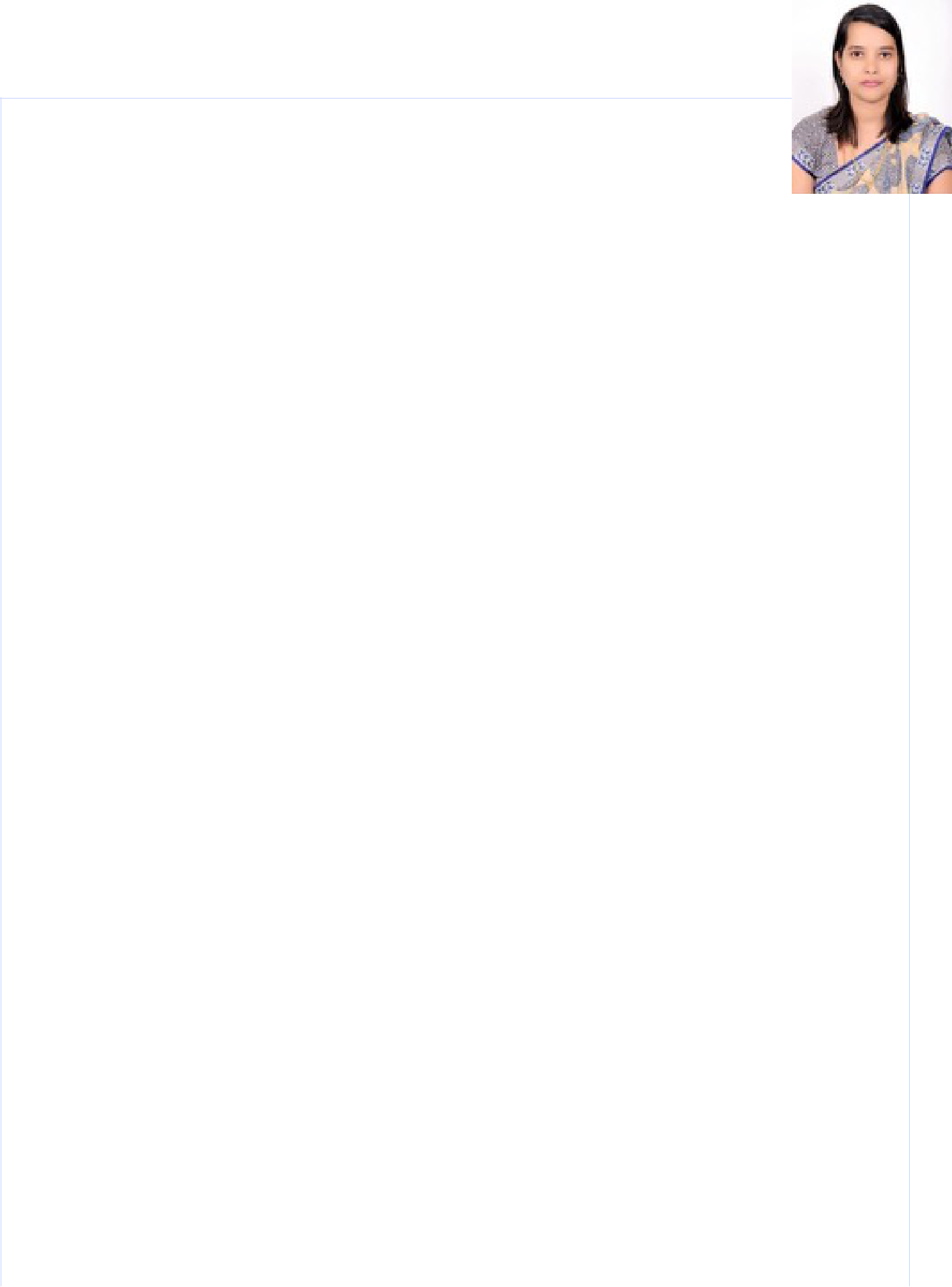 Applicant’s Contact Details!1NameMrs. Shalini Mrs. Shalini Mrs. Shalini Mrs. Shalini Marital StatusMarital StatusMarital StatusMarital StatusMarriedMarriedMarriedNationalityIndianIndianIndianIndianChildren (1)Children (1)Children (1)Clement Clement Clement Date of birth30/03/198130/03/198130/03/198130/03/1981GenderGenderFemaleFemaleFemaleFemaleFemaleEmail AddressShalini-397402@gulfjobseeker.com Shalini-397402@gulfjobseeker.com Shalini-397402@gulfjobseeker.com Shalini-397402@gulfjobseeker.com Shalini-397402@gulfjobseeker.com Shalini-397402@gulfjobseeker.com Shalini-397402@gulfjobseeker.com Shalini-397402@gulfjobseeker.com Shalini-397402@gulfjobseeker.com Shalini-397402@gulfjobseeker.com Shalini-397402@gulfjobseeker.com Post Looking forEnglish or SST TeacherEnglish or SST TeacherEnglish or SST TeacherEnglish or SST TeacherEnglish or SST TeacherCareer ObjectiveWork with credibility along with the team.Work with credibility along with the team.Work with credibility along with the team.Work with credibility along with the team.Work with credibility along with the team.Work with credibility along with the team.Work with credibility along with the team.Work with credibility along with the team.Work with credibility along with the team.EducationStateStateYearYearName of the InstitutionName of the InstitutionName of the InstitutionHigh SchoolPassGHS Kuttiplangaddu, KeralaGHS Kuttiplangaddu, KeralaGHS Kuttiplangaddu, KeralaGHS Kuttiplangaddu, KeralaHigher Secondary SchoolHigher Secondary SchoolHigher Secondary SchoolHigher Secondary SchoolHigher Secondary SchoolPassMahatma Gandhi University KeralaMahatma Gandhi University KeralaMahatma Gandhi University KeralaMahatma Gandhi University KeralaHigher EducationCourseLevelLevelYearYearYearName of the UniversityName of the UniversityName of the UniversityBA2nd Division2nd Division2nd DivisionMahatma Gandhi University KeralaMahatma Gandhi University KeralaMahatma Gandhi University KeralaMahatma Gandhi University KeralaMA HistoryRunningRunningJiwaji University GwaliorJiwaji University GwaliorJiwaji University GwaliorJiwaji University GwaliorB Ed1st Division1st DivisionRani Durgavati University JabalpurRani Durgavati University JabalpurRani Durgavati University JabalpurRani Durgavati University JabalpurOutstanding qualitiesAchivementsAwards: Many times received Best Teacher Award.Awards: Many times received Best Teacher Award.Awards: Many times received Best Teacher Award.Awards: Many times received Best Teacher Award.Awards: Many times received Best Teacher Award.Awards: Many times received Best Teacher Award.Awards: Many times received Best Teacher Award.Awards: Many times received Best Teacher Award.Awards: Many times received Best Teacher Award.Awards: Many times received Best Teacher Award.Awards: Many times received Best Teacher Award.Awards: Many times received Best Teacher Award.Awards: Many times received Best Teacher Award.Awards: Many times received Best Teacher Award.Skills-Leadership: Excellent skill in leadership.Leadership: Excellent skill in leadership.Leadership: Excellent skill in leadership.Leadership: Excellent skill in leadership.Leadership: Excellent skill in leadership.Leadership: Excellent skill in leadership.Leadership: Excellent skill in leadership.Skills-Languages: I have a very good knowledge in English, Hindi and Malayalam.Languages: I have a very good knowledge in English, Hindi and Malayalam.Languages: I have a very good knowledge in English, Hindi and Malayalam.Languages: I have a very good knowledge in English, Hindi and Malayalam.Languages: I have a very good knowledge in English, Hindi and Malayalam.Languages: I have a very good knowledge in English, Hindi and Malayalam.Languages: I have a very good knowledge in English, Hindi and Malayalam.Languages: I have a very good knowledge in English, Hindi and Malayalam.Languages: I have a very good knowledge in English, Hindi and Malayalam.Languages: I have a very good knowledge in English, Hindi and Malayalam.Languages: I have a very good knowledge in English, Hindi and Malayalam.Languages: I have a very good knowledge in English, Hindi and Malayalam.-Other Skills: Administrative skills, English LanguageOther Skills: Administrative skills, English LanguageOther Skills: Administrative skills, English LanguageOther Skills: Administrative skills, English LanguageOther Skills: Administrative skills, English LanguageOther Skills: Administrative skills, English LanguageOther Skills: Administrative skills, English LanguageOther Skills: Administrative skills, English LanguageOther Skills: Administrative skills, English LanguageOther Skills: Administrative skills, English LanguageOther Skills: Administrative skills, English LanguageOther Skills: Administrative skills, English LanguageHobbiesReading, drawing, dancing, gardeningReading, drawing, dancing, gardeningReading, drawing, dancing, gardeningReading, drawing, dancing, gardeningReading, drawing, dancing, gardeningReading, drawing, dancing, gardeningReading, drawing, dancing, gardeningReading, drawing, dancing, gardeningReading, drawing, dancing, gardeningWork ExperienceDesignationOfficeOfficeDurationDurationDurationDurationTGTTGTTGTTGTTGTSt. Joseph Convent School, JabalpurSt. Joseph Convent School, JabalpurSt. Joseph Convent School, JabalpurSt. Joseph Convent School, JabalpurSt. Joseph Convent School, JabalpurVice PrincipalVice PrincipalVice PrincipalVice PrincipalVice Principal2013 -20172013 -20172013 -2017Karan International School Morena.Karan International School Morena.Karan International School Morena.Karan International School Morena.Karan International School Morena.Co OrdinatorCo ordinatorCo ordinatorCo ordinatorCo ordinatorModern School BharatpurModern School BharatpurModern School BharatpurModern School BharatpurModern School BharatpurVice PrincipalVice PrincipalVice PrincipalVice PrincipalVice Principal2017 -20202017 -20202017 -2020Currently working in aCurrently working in aCurrently working in aCurrently working in aCurrently working in aVice PrincipalVice PrincipalVice PrincipalVice PrincipalVice Principal2017 -20202017 -20202017 -2020Secondary SchoolSecondary SchoolSecondary SchoolSecondary SchoolSecondary SchoolSecondary SchoolSecondary SchoolSecondary SchoolSecondary SchoolSecondary SchoolInterestsReading, drawing, working in computer, gardeningReading, drawing, working in computer, gardeningReading, drawing, working in computer, gardeningReading, drawing, working in computer, gardeningReading, drawing, working in computer, gardeningReading, drawing, working in computer, gardeningReading, drawing, working in computer, gardeningReading, drawing, working in computer, gardeningReading, drawing, working in computer, gardeningReading, drawing, working in computer, gardeningReading, drawing, working in computer, gardeningReading, drawing, working in computer, gardeningReading, drawing, working in computer, gardeningReading, drawing, working in computer, gardening